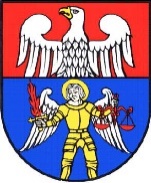 KARTA USŁUG NR: WOŚ-20Wydział Ochrony Środowiska (WOŚ)Starostwo Powiatowe w WołominieStrona: 1/1KARTA USŁUG NR: WOŚ-20Wydział Ochrony Środowiska (WOŚ)Starostwo Powiatowe w WołominieZałączniki: 1KARTA USŁUG NR: WOŚ-20Wydział Ochrony Środowiska (WOŚ)Starostwo Powiatowe w WołominieOstatnia aktualizacja: 9.10.2020 r.UDOSTĘPNIANIE INFORMACJI O ŚRODOWISKU I JEGO OCHRONIEUDOSTĘPNIANIE INFORMACJI O ŚRODOWISKU I JEGO OCHRONIEUDOSTĘPNIANIE INFORMACJI O ŚRODOWISKU I JEGO OCHRONIEPodstawa prawna:Art. 12 ust. 1 ustawy z dnia  o udostępnianiu informacji o środowisku i jego ochronie, udziale społeczeństwa w ochronie środowiska oraz o ocenach na oddziaływania na środowisko Podstawa prawna:Art. 12 ust. 1 ustawy z dnia  o udostępnianiu informacji o środowisku i jego ochronie, udziale społeczeństwa w ochronie środowiska oraz o ocenach na oddziaływania na środowisko Podstawa prawna:Art. 12 ust. 1 ustawy z dnia  o udostępnianiu informacji o środowisku i jego ochronie, udziale społeczeństwa w ochronie środowiska oraz o ocenach na oddziaływania na środowisko Potrzebne dokumenty:Wniosek o udostępnienie określonych informacji o środowisku i jego ochronie.We wniosku należy określić sposób i formę udostępnienia żądanych informacji.Informacje niewymagające wyszukiwania udostępnia się bez pisemnego wniosku.Potrzebne dokumenty:Wniosek o udostępnienie określonych informacji o środowisku i jego ochronie.We wniosku należy określić sposób i formę udostępnienia żądanych informacji.Informacje niewymagające wyszukiwania udostępnia się bez pisemnego wniosku.Potrzebne dokumenty:Wniosek o udostępnienie określonych informacji o środowisku i jego ochronie.We wniosku należy określić sposób i formę udostępnienia żądanych informacji.Informacje niewymagające wyszukiwania udostępnia się bez pisemnego wniosku.Opłaty (przelew lub przekaz pocztowy):Opłata ustalana na podstawie § 2-6 rozporządzenia Ministra Środowiska z dnia  
w sprawie opłat za udostępnianie informacji o środowisku, którą po określeniu jej wysokości przez Starostwo, należy wnieść na konto: 36 1020 1042 0000 8802 0016 6868Opłaty (przelew lub przekaz pocztowy):Opłata ustalana na podstawie § 2-6 rozporządzenia Ministra Środowiska z dnia  
w sprawie opłat za udostępnianie informacji o środowisku, którą po określeniu jej wysokości przez Starostwo, należy wnieść na konto: 36 1020 1042 0000 8802 0016 6868Opłaty (przelew lub przekaz pocztowy):Opłata ustalana na podstawie § 2-6 rozporządzenia Ministra Środowiska z dnia  
w sprawie opłat za udostępnianie informacji o środowisku, którą po określeniu jej wysokości przez Starostwo, należy wnieść na konto: 36 1020 1042 0000 8802 0016 6868Miejsce złożenia wniosku:Starostwo Powiatowe w Wołominie, 05-200 Wołomin, ul. Prądzyńskiego 3.Sposób złożenia wniosku:- osobiście - do wrzutni przy wejściu A do Starostwa – ul. Prądzyńskiego 3,- za pośrednictwem operatora pocztowego,- poprzez ePUAP – dokument potwierdzony profilem zaufanym lub podpisem elektronicznym (wybierając pismo ogólne do organu),- w formie dokumentu z podpisem elektronicznym, na adres e-mail: kancelaria@powiat-wolominski.plMiejsce złożenia wniosku:Starostwo Powiatowe w Wołominie, 05-200 Wołomin, ul. Prądzyńskiego 3.Sposób złożenia wniosku:- osobiście - do wrzutni przy wejściu A do Starostwa – ul. Prądzyńskiego 3,- za pośrednictwem operatora pocztowego,- poprzez ePUAP – dokument potwierdzony profilem zaufanym lub podpisem elektronicznym (wybierając pismo ogólne do organu),- w formie dokumentu z podpisem elektronicznym, na adres e-mail: kancelaria@powiat-wolominski.plMiejsce złożenia wniosku:Starostwo Powiatowe w Wołominie, 05-200 Wołomin, ul. Prądzyńskiego 3.Sposób złożenia wniosku:- osobiście - do wrzutni przy wejściu A do Starostwa – ul. Prądzyńskiego 3,- za pośrednictwem operatora pocztowego,- poprzez ePUAP – dokument potwierdzony profilem zaufanym lub podpisem elektronicznym (wybierając pismo ogólne do organu),- w formie dokumentu z podpisem elektronicznym, na adres e-mail: kancelaria@powiat-wolominski.plOdpowiedzialny za załatwienie sprawy:Barbara Zajkowska-Guzek - Naczelnik Wydziału, Nr telefonu: 22 346 11 54;Odpowiedzialny za załatwienie sprawy:Barbara Zajkowska-Guzek - Naczelnik Wydziału, Nr telefonu: 22 346 11 54;Odpowiedzialny za załatwienie sprawy:Barbara Zajkowska-Guzek - Naczelnik Wydziału, Nr telefonu: 22 346 11 54;Sprawę załatwia i udziela szczegółowych wyjaśnień:Jolanta Godlewska, tel.: 22 346 11 24, Marta Glejch-Bulaszewska, tel.: 22 346 11 35 Sprawę załatwia i udziela szczegółowych wyjaśnień:Jolanta Godlewska, tel.: 22 346 11 24, Marta Glejch-Bulaszewska, tel.: 22 346 11 35 Sprawę załatwia i udziela szczegółowych wyjaśnień:Jolanta Godlewska, tel.: 22 346 11 24, Marta Glejch-Bulaszewska, tel.: 22 346 11 35 Godziny pracy: poniedziałek: 800 - 1700; wtorek - czwartek: 800 - 1600 piątek: 800 - 1500Godziny pracy: poniedziałek: 800 - 1700; wtorek - czwartek: 800 - 1600 piątek: 800 - 1500Godziny pracy: poniedziałek: 800 - 1700; wtorek - czwartek: 800 - 1600 piątek: 800 - 1500Przewidywany termin załatwienia sprawy:  W ciągu miesiąca od dnia złożenia wniosku, do 2 miesięcy w zależności od ilości wyszukiwanych dokumentów. W przypadku dokumentów, których dane zamieszcza się w publicznie dostępnym wykazie - w dniu złożenia wniosku.Przewidywany termin załatwienia sprawy:  W ciągu miesiąca od dnia złożenia wniosku, do 2 miesięcy w zależności od ilości wyszukiwanych dokumentów. W przypadku dokumentów, których dane zamieszcza się w publicznie dostępnym wykazie - w dniu złożenia wniosku.Przewidywany termin załatwienia sprawy:  W ciągu miesiąca od dnia złożenia wniosku, do 2 miesięcy w zależności od ilości wyszukiwanych dokumentów. W przypadku dokumentów, których dane zamieszcza się w publicznie dostępnym wykazie - w dniu złożenia wniosku.Odbiór Informacji:- za pośrednictwem paczkomatu przy budynku Starostwa Powiatowego w Wołominie, ul. Prądzyńskiego 3 (Wnioskodawca powinien podać nr telefonu komórkowego i adresu e-mail),- w formie dokumentu z podpisem elektronicznym, na wskazany adres e-mail odbiorcy lub poprzez elektroniczną skrzynkę podawczą e-PUAP - odbiór osobisty w Starostwie Powiatowym w Wołominie (po telefonicznym uzgodnieniu terminu, tel. 22 346 11 53), - za pośrednictwem Poczty Polskiej.Odbiór Informacji:- za pośrednictwem paczkomatu przy budynku Starostwa Powiatowego w Wołominie, ul. Prądzyńskiego 3 (Wnioskodawca powinien podać nr telefonu komórkowego i adresu e-mail),- w formie dokumentu z podpisem elektronicznym, na wskazany adres e-mail odbiorcy lub poprzez elektroniczną skrzynkę podawczą e-PUAP - odbiór osobisty w Starostwie Powiatowym w Wołominie (po telefonicznym uzgodnieniu terminu, tel. 22 346 11 53), - za pośrednictwem Poczty Polskiej.Odbiór Informacji:- za pośrednictwem paczkomatu przy budynku Starostwa Powiatowego w Wołominie, ul. Prądzyńskiego 3 (Wnioskodawca powinien podać nr telefonu komórkowego i adresu e-mail),- w formie dokumentu z podpisem elektronicznym, na wskazany adres e-mail odbiorcy lub poprzez elektroniczną skrzynkę podawczą e-PUAP - odbiór osobisty w Starostwie Powiatowym w Wołominie (po telefonicznym uzgodnieniu terminu, tel. 22 346 11 53), - za pośrednictwem Poczty Polskiej.Tryb odwoławczy:W przypadku odmowy udostępnienia informacji strona może wnieść odwołanie do Samorządowego Kolegium Odwoławczego za pośrednictwem Starosty Wołomińskiego, w terminie 14 dni od daty jej doręczenia. Odwołanie składa się na adres Starostwa Powiatowego w Wołominie, 05-200 Wołomin, 
ul. Prądzyńskiego 3Tryb odwoławczy:W przypadku odmowy udostępnienia informacji strona może wnieść odwołanie do Samorządowego Kolegium Odwoławczego za pośrednictwem Starosty Wołomińskiego, w terminie 14 dni od daty jej doręczenia. Odwołanie składa się na adres Starostwa Powiatowego w Wołominie, 05-200 Wołomin, 
ul. Prądzyńskiego 3Tryb odwoławczy:W przypadku odmowy udostępnienia informacji strona może wnieść odwołanie do Samorządowego Kolegium Odwoławczego za pośrednictwem Starosty Wołomińskiego, w terminie 14 dni od daty jej doręczenia. Odwołanie składa się na adres Starostwa Powiatowego w Wołominie, 05-200 Wołomin, 
ul. Prądzyńskiego 3KARTA USŁUG NR: WOŚ-13KARTA USŁUG NR: WOŚ-13Strona: 1/1